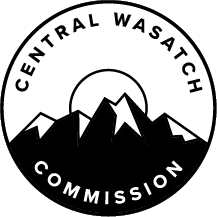 MINUTES OF THE CENTRAL WASATCH COMMISSION (“CWC”) EXECUTIVE/ BUDGET/AUDIT COMMITTEE MEETING HELD ELECTRONICALLY ON MONDAY, SEPTEMBER 19, 2022, AT 1:00 P.M. Present:  		Chris Robinson, Chair		Mayor Jeff Silvestrini		Laura BrieferCWC Staff:		Blake Perez, CWC Executive Director of PolicyStakeholders:		Barbara Cameron		William McCarvill  OPENINGChair of the Board, Christopher F. Robinson, Will Open the CWC Executive/Budget/Audit Committee Meeting Plus Comment on the Electronic Meeting, as Noted Above.Chair Robinson called the meeting to order at 1:00 p.m. and stated that this was a hybrid meeting being broadcast via Zoom with an anchor location in the Gateway Area of Downtown Salt Lake City.  (Action) The Executive/Budget/Audit (“EBA”) Committee Will Consider Approving the Minutes of the August 20, 2022 Meeting.MOTION:  Mayor Jeff Silvestrini moved to APPROVE the August 20, 2022 Executive/Budget/Audit Committee Minutes.  Chair Robinson seconded the motion.  The motion passed with the unanimous consent of the Committee.  BCCMAP CONSULTANT SELECTIONStaff will provide the EBAC with an Update on the Activities of the Big Cottonwood Canyon (“BCC”) MAP Consultant Selection Committee for EBAC Consideration and Discussion. Executive Director of Policy, Blake Perez, reported that the Request for Proposals (“RFP”) was opened at the last Work Meeting held the beginning of August.  At that time, authorization was given to publish the RFP, which went out.  He spoke with seven different consultants with a few being unable to put a team together.  Two proposals were received.  The Selection Committee met the previous week and made a recommendation to pursue a contract with AECOM.  The second proposal was from the IBI Group.  Both proposals were outstanding.  The Board went with AECOM for various reasons including their partnerships and background experience.  Mayor Silvestrini reported that the rebid was just under $155,000, which was the amount of the proposed budget amendment scheduled to be decided on in October.  He explained that the budget amendment needs to be in place before a contract is signed, however, they can begin negotiating and finalizing the contract.  The intent was to have the contract and budget amendment ready for approval by the Board on October 3.  Mr. Perez indicated that he posted the public hearing for the budget amendment earlier in the day.  The contract and resolution will be provided to the Board prior to the meeting for review.  The public hearing will be held after which they will discuss the contract and resolution.  Chair Robinson stated that he has seen AECOM and IBI Group in action in various fields and both are very reputable.  2022 RETREAT PLANNING UPDATEStaff has Included a Draft Retreat Agenda for EBAC Consideration and Approval.Chair Robinson commented that contrary to what was set forth in the August 20 meeting, they have honed in on a four-hour block for the upcoming Retreat from 12:00 p.m. to 4:00 p.m. on November 10 at the Silver Fork Lodge in Big Cottonwood Canyon.  He had high expectations for the Retreat and expects extraordinary work to be done that will set the tone for the future.  Mr. Perez reported that at the last meeting staff was directed to present a draft agenda for consideration.  The intent was to dedicate the first 25 minutes to the Strategic Plan status updates.  The next 2 ½ hours will be spent on Project Visioning and looking at a current to three-year plan that includes budgeting and legislation.  There will then be one hour for a discussion with the Stakeholders Council to help steer them forward to 2023.  A one-hour break was then planned as either a hike or group activity.  Feedback was invited from the Committee.  The possibility of having dinner after the hike was mentioned.  2022 STRATEGIC PLAN PROGRESS UPDATEStaff will provide the Commissioners with Reports on the 2022 Strategic Plan, Budgeting, and Future Visioning at the August, September, and October EBAC Meetings.Mr. Perez presented the Strategic Plan that was approved in April 2022 and stated that each of the components was broken down to provide a better view of the status.  The second component included more specific actions with a focus on refining the Central Wasatch Compact.  At the time, they were unable to take the project on.  It was on hold but could be addressed at the Retreat.  The next was the Purpose of the Central Wasatch.  Work was ongoing.  It was up for discussion at the Retreat but eliminated due to time constraints.  Staff felt it was important to spend time looking forward with the Stakeholders Council.  The next was the Governance Structure of the CWC that addresses improving involvement with the State of Utah, the U.S. Forest Service, the County, and recruiting and appointing State government formal relationships.  A matrix was prepared to show the status of the relationship.  Various engagement strategies were also included.  The intent was to round out the Board with the State, the County, and the U.S. Forest Service.  Work was ongoing in that regard.  Other components included Staff Voting, Meeting Structure, Representation and Makeup of the Board, Engagement with External Entities, CWC Funding, and Stakeholder Council Involvement.  It was noted that in December, the Commission will need to pass a resolution and meeting schedule for the year.  Mr. Perez stated that many of the items have been completed while others are outstanding and pending additional direction or discussion.  It primarily served as a look at what was to be done, how they are accomplishing it, and the current status.  Mr. Perez referenced the Visioning Spreadsheet and stated that it is staff’s first effort.  While it is not comprehensive, it was intended to be a good start for where they want to go.  He stated that the Board will be a great addition to the Retreat and leading up to it.  Project and themes were established and what can be achieved over the next fiscal year.  Short-term projects and research methods were proposed to better leverage funding.  Next fiscal year, the intent was to increase funding and add a matching component.  
This fiscal year it was proposed that the 6th addition be added to the Environmental Dashboard and implemented into school and college curriculums.  It was also proposed that a phone app be developed in the next two years.  Feedback from the Committee was invited in the coming weeks leading up to the Retreat.  Mr. Perez reported on the status of potential partners and how they can engage either through ex officio Stakeholder Council membership or an agency such as Tahoe Planning.  Mayor Silvestrini hoped to have adequate time to discuss the member contribution formula.  He stated that they need to make progress on that with the municipal and County jurisdictions that participate.  In the past, with the exception of Salt Lake County, the formula has been population-based.  He was amenable to proposing something similar since it generally reflects the relative amount of resources that members have.  Chair Robinson stated that if they have not thought out some options in advance, nothing will be decided.  He suggested that at the next EBAC meeting that they have a detailed discussion and come up with a recommendation.  Mr. Perez asked that funding options be proposed at the next meeting to get the ball rolling.  It was recommended that an EBAC meeting be held that is specifically devoted to that purpose prior to November 10.  Support was expressed for the Retreat format.  Barbara Cameron liked the idea of having dinner afterward.  Chair Robinson was not opposed to extending the time of the Retreat if there are items to be discussed and allowing for those who are able to stay for dinner.  The possibility of starting at 1:00 p.m. was also mentioned.    Will McCarvill appreciated the opportunity to have a fruitful discussion on the path forward for a more satisfying experience and additional contributions from the Stakeholders Council.  Barbara Cameron stated that they are currently preparing their annual reports.  They are also working to finalize the Committee Members as well.  She liked the idea of starting the Retreat at 1:00 p.m. and ending with dinner at 5:00 p.m.  STAKEHOLDERS COUNCIL UPDATEWilliam McCarvill and Barbara Cameron will Provide the EBAC with Updates from the Stakeholders Council.The Millcreek Canyon Committee was scheduled to meet this afternoon at 2:00 p.m.  Mr. McCarvill stated that their goal was to look at issues to be addressed at future meetings.  The intent was to have the committee structure completed at the next meeting so that they are ready to move forward on January 1.  He and Ms. Cameron will focus on forward-looking matters to be prepared for the Board Retreat.   PUBLIC COMMENTThere were no public comments.  ADJOURN COMMITTEE MEETINGChair of the Board Christopher F. Robinson will Close the CWC Executive/Budget/Audit Committee Meeting.MOTION:  Mayor Silvestrini moved to ADJOURN the Executive/Budget/Audit Committee Meeting.  Chair Robinson seconded the motion.  The motion passed with the unanimous consent of the Committee.  The Central Wasatch Commission Executive/Budget/Audit Committee Meeting adjourned at approximately 1:30 p.m.I hereby certify that the foregoing represents a true, accurate, and complete record of the Central Wasatch Commission Executive/Budget/Audit Committee Meeting held Monday, September 19, 2022. Teri ForbesTeri Forbes T Forbes Group Minutes Secretary Minutes Approved: _____________________